1) Read and look at the picture. Write Yes or No. 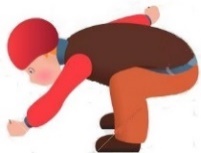 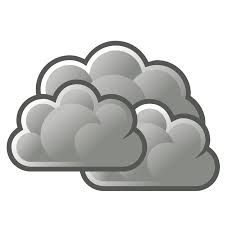 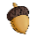 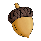 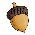 Clouds are grey.  ______                                                                d) He’s collecting leaves.  ______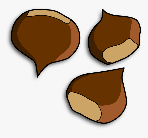 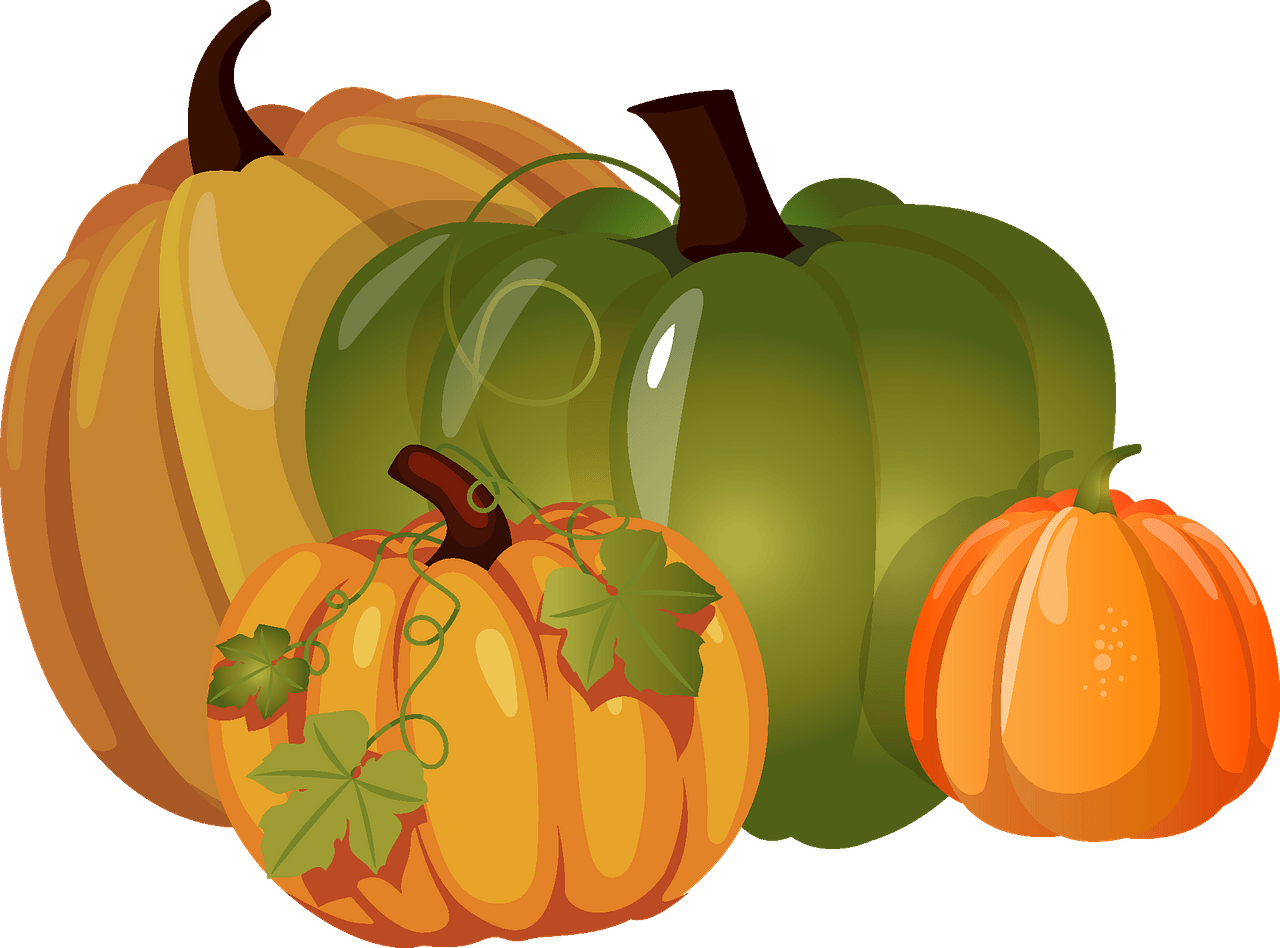 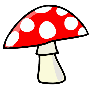 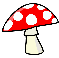 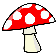 There are three pumpkins.  ______                                              e) Chestnuts are brown.  ______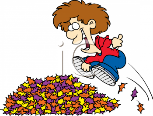 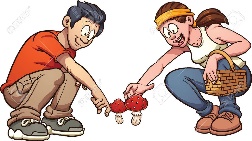 They’re picking mushrooms.  ______                                            f) He’s jumping in a pile of acorns.  ______2) Read and Match.What’s the season?What’s the weather like?What is he doing?What colour are leaves?How many mushrooms have you got?Where are the chestnuts?ANSWER KEYEXERCISE 1YesNoYesYesYesNoEXERCISE 2CABDFEName: ____________________________    Surname: ____________________________    Nber: ____   Grade/Class: _____Name: ____________________________    Surname: ____________________________    Nber: ____   Grade/Class: _____Name: ____________________________    Surname: ____________________________    Nber: ____   Grade/Class: _____Assessment: _____________________________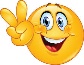 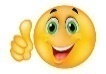 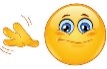 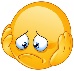 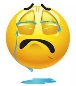 Date: ___________________________________________________    Date: ___________________________________________________    Assessment: _____________________________Teacher’s signature:___________________________Parent’s signature:___________________________